JPR ak  MU698 KIINTEISTÖJEN TILAPÄINEN KÄYTTÄMINEN PUOLUSTUSVOIMIEN SOTILAALLISEEN HARJOITUSTOIMINTAAN JÄÄKÄRIPRIKAATIN JOHTAMASSA RYSKE124 TAISTELUHARJOITUKSESSA						Liite 1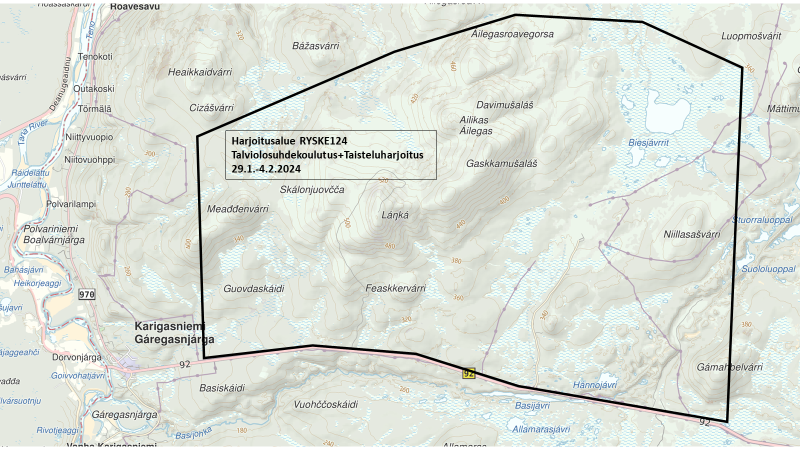 